Microsoft Word 
Swimlane Flowchart Template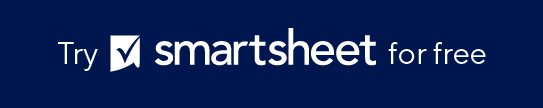 When to Use This Template: Use this template when your project involves multiple teams or departments, and you need to visualize how their processes intersect and flow together. It is particularly effective for cross-departmental projects when you need to understand each team’s role in the overall process. Use this template to identify potential delays or conflicts between departments so that you can streamline the entire process.
Notable Template Features: This template organizes process steps into distinct lanes, each of which represents a different department or team. This layout helps clarify responsibilities so that you can visualize the sequence of tasks across different parts of the organization.SWIMLANE FLOWCHARTFLOWCHART ELEMENTSDEPARTMENT ADEPARTMENT BDEPARTMENT CDEPARTMENT DDISCLAIMERAny articles, templates, or information provided by Smartsheet on the website are for reference only. While we strive to keep the information up to date and correct, we make no representations or warranties of any kind, express or implied, about the completeness, accuracy, reliability, suitability, or availability with respect to the website or the information, articles, templates, or related graphics contained on the website. Any reliance you place on such information is therefore strictly at your own risk.